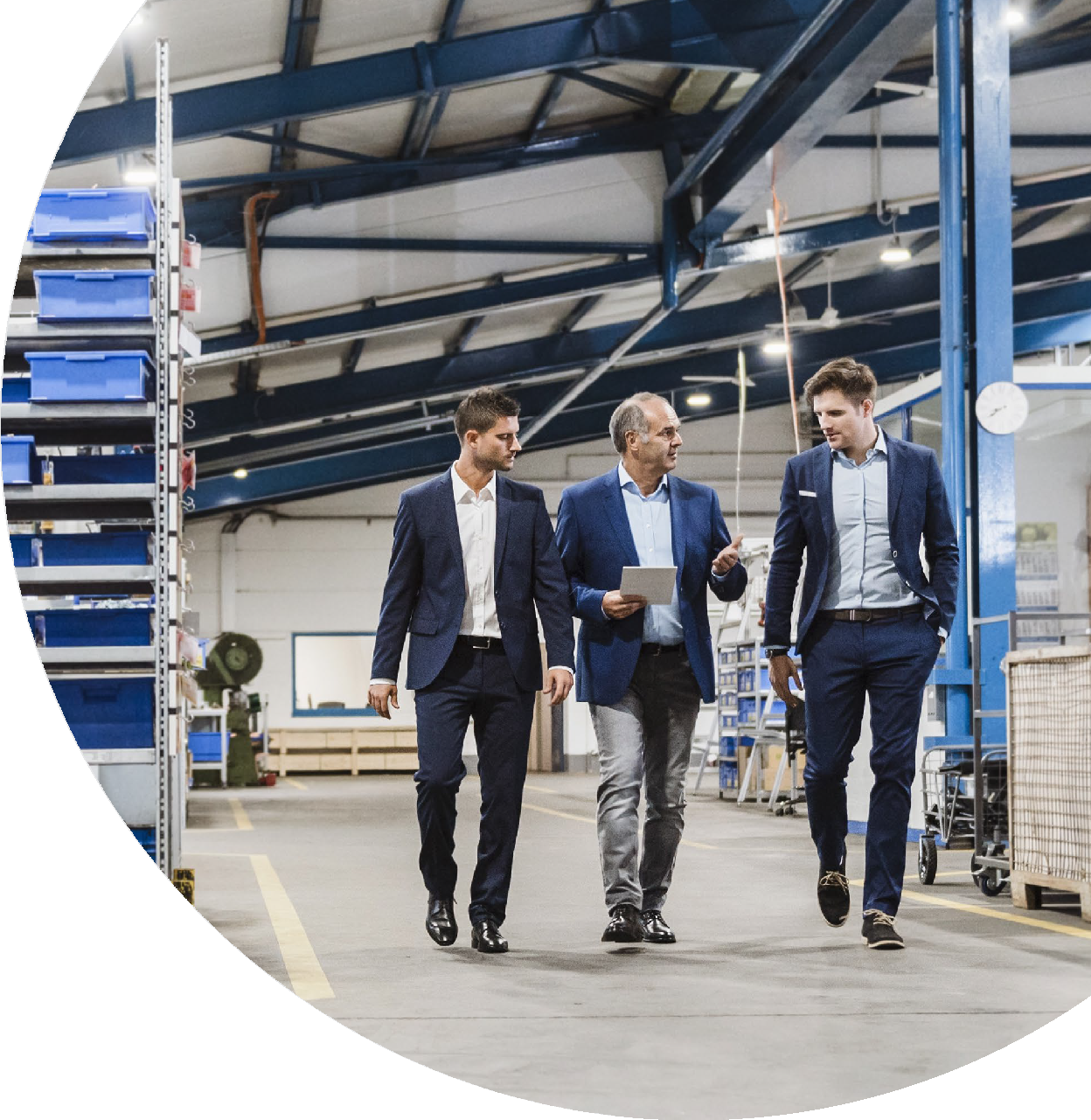 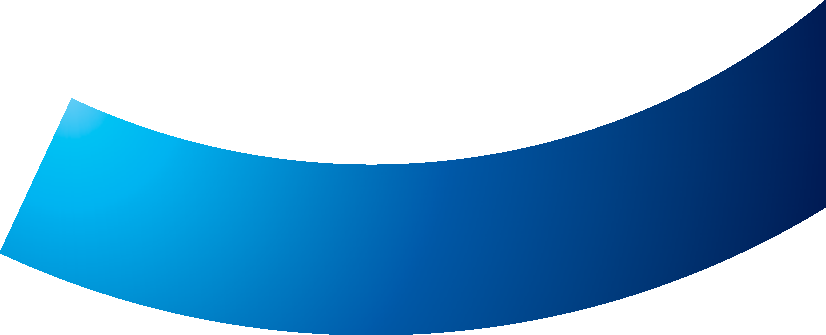 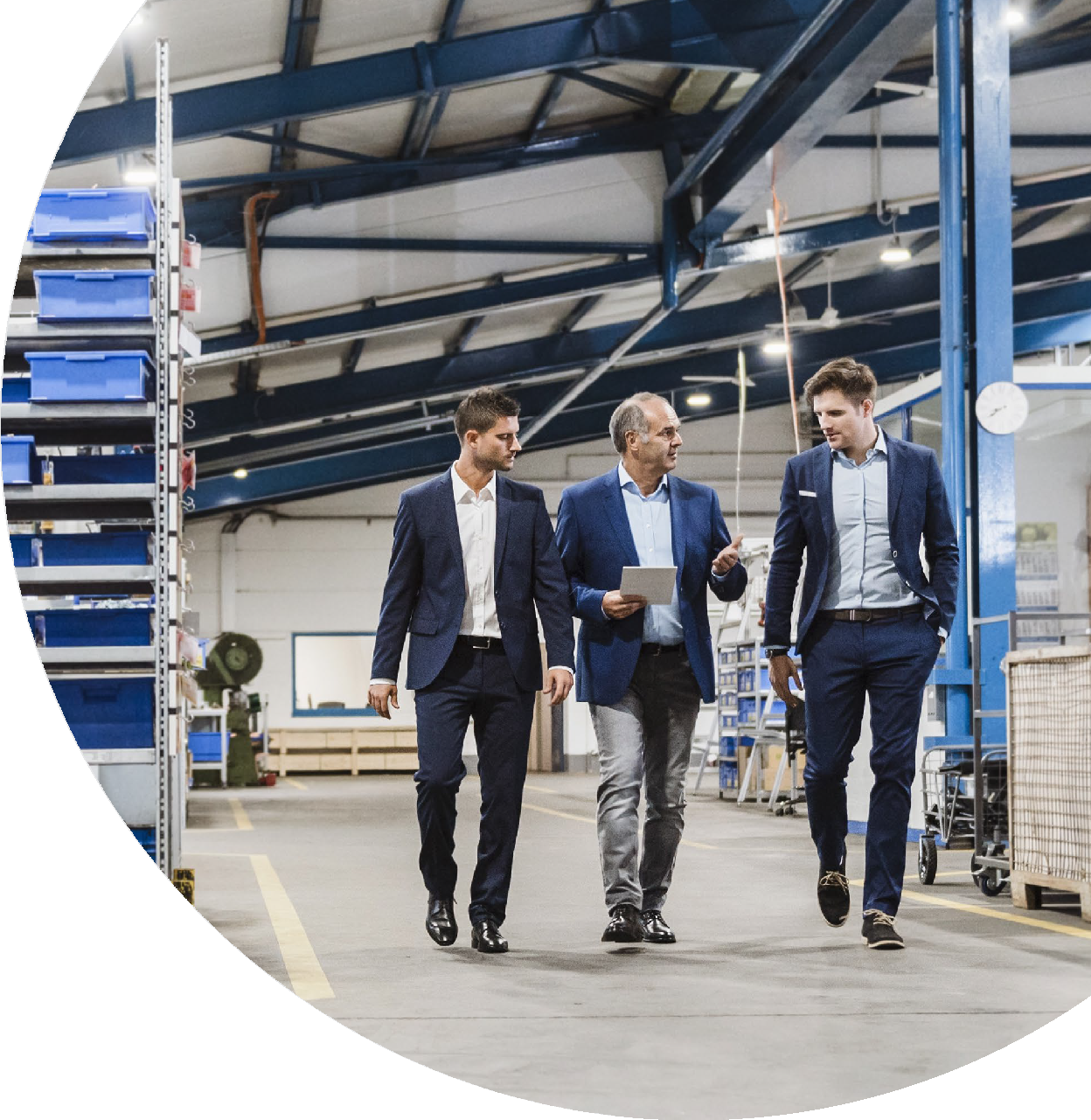 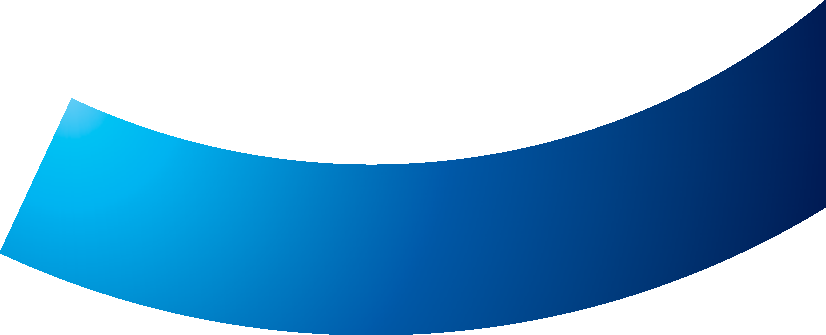 Program grupowego ubezpieczenia na życie dla pracowników ArcelorMittal Poland SA,ich małżonków albo partnerów życiowych oraz pełnoletnich dzieci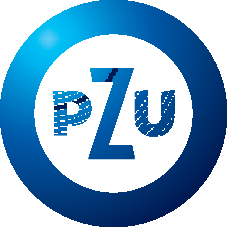 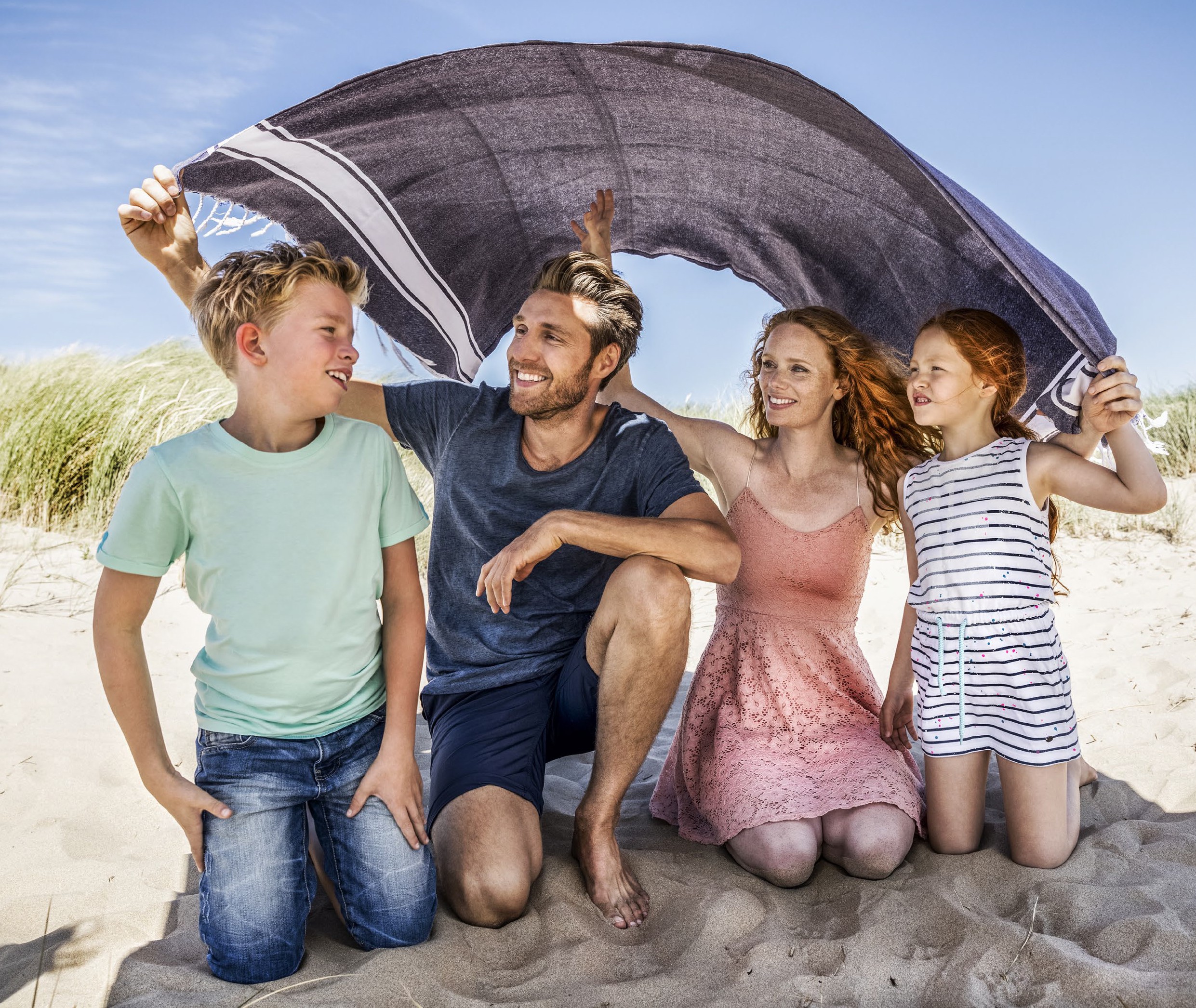 Szanowni Państwo,w trosce o Państwa życie i zdrowie przedstawiamy program ubezpieczeniowy dla pracowników ARCELORMITTAL POLAND SA.Przygotowany przez PZU Życie SA program obejmuje zdarzenia związane ze zdrowiem i życiem pracownika oraz członków jego rodziny. Poniżej znajdą Państwo najważniejsze informacje o zakresie i warunkach ubezpieczenia.Od 1 marca 2022 roku zacznie obowiązywać nowy program ubezpieczeniowy. Dotychczasowy program ubezpieczeniowy zakończy się 31 maja 2022 roku.Zachęcamy Państwa do zapoznania się z ofertą.Największe zalety nowego programuSzeroki zakres ubezpieczenia niedostępny dla klientów indywidualnych.Ochrona ubezpieczeniowa działa przez 24 godziny na dobę, 7 dni w tygodniu, w kraju i za granicą.Możesz ubezpieczyć na tych samych warunkach członka rodziny – małżonka albo partnera życiowego oraz pełnoletnie dziecko.Rozszerzyliśmy definicję małżonka o partnera życiowego, którego wskażesz w deklaracji.Brak karencji dla pracowników oraz ich małżonków albo partnerów życiowych i pełnoletnich dzieci, którzy przystąpią do ubezpieczenia od 1 marca 2022 roku,1 kwietnia 2022 roku lub 1 maja 2022 roku.Skróciliśmy minimalny czas pobytu w szpitalu– świadczenie otrzymasz już za 3 dni pobytu spowodowanego chorobą lub za 1 dzień w przypadku pobytu spowodowanego nieszczęśliwym wypadkiem.Wypłata świadczenia za zgon dziecka bez względu na jego wiek.Oferujemy szeroki zakres ubezpieczenia na wypadek ciężkiej choroby ubezpieczonego oraz jego małżonka.Oferujemy szeroki zakres ubezpieczenia na wypadek operacji chirurgicznych, określony w Wykazie– Załączniku do Ogólnych Warunków Ubezpieczenia.Elastyczna oferta – masz do wyboru 4 warianty Pakietu Podstawowego, które możesz rozszerzyć według własnego wyboru o Pakiet Dziecko jako dodatkową ochronę dla twoich najbliższych.Dodatkowo możesz go rozszerzyć o 1 z 2 wariantów w Pakiecie Wypadkowym oraz 1 z 3 wariantóww Pakiecie Onkologicznym.W Pakiecie Dziecko w ramach jednej składki ochroną obejmujesz wszystkie swoje dzieci do 18. roku życia, a jeśli się uczą – do 25. roku życia.Możesz przystąpić do Klubu PZU Pomoc w Życiu i skorzystać z promocji oraz rabatów na produkty naszych partnerów.Możesz skorzystać ze zniżki 10% na ubezpieczenia majątkowe i komunikacyjne w PZU SA dla członków Klubu PZU Pomoc w Życiu.Kto może przystąpić do ubezpieczenia?Do ubezpieczenia mogą przystąpić pracownicy ArcelorMittal Poland SA oraz ich małżonkowie albo partnerzy życiowi i pełnoletnie dzieci.Ochroną obejmujemy osoby, które ukończyły 18. rok życia i nie ukończyły 69. roku życia.Jeśli do ubezpieczenia przystępuje członek Twojej rodziny, wypełnia on osobną deklarację. Może wybrać inny wariant ubezpieczenia podstawowego niż Ty.Pakiet dodatkowy członek rodziny może wybrać tylko wówczas, gdy Ty również do niego przystępujesz.Jaki jest zakres ubezpieczenia?Nowy program ubezpieczeniowy składa się z 4 elementów:Pakiet Podstawowy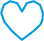 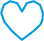 4 warianty,Pakiet Dziecko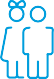 rozszerzenie do Pakietu Podstawowego,Pakiet Wypadkowy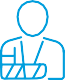 2 warianty,Pakiet Onkologiczny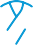 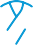 3 warianty.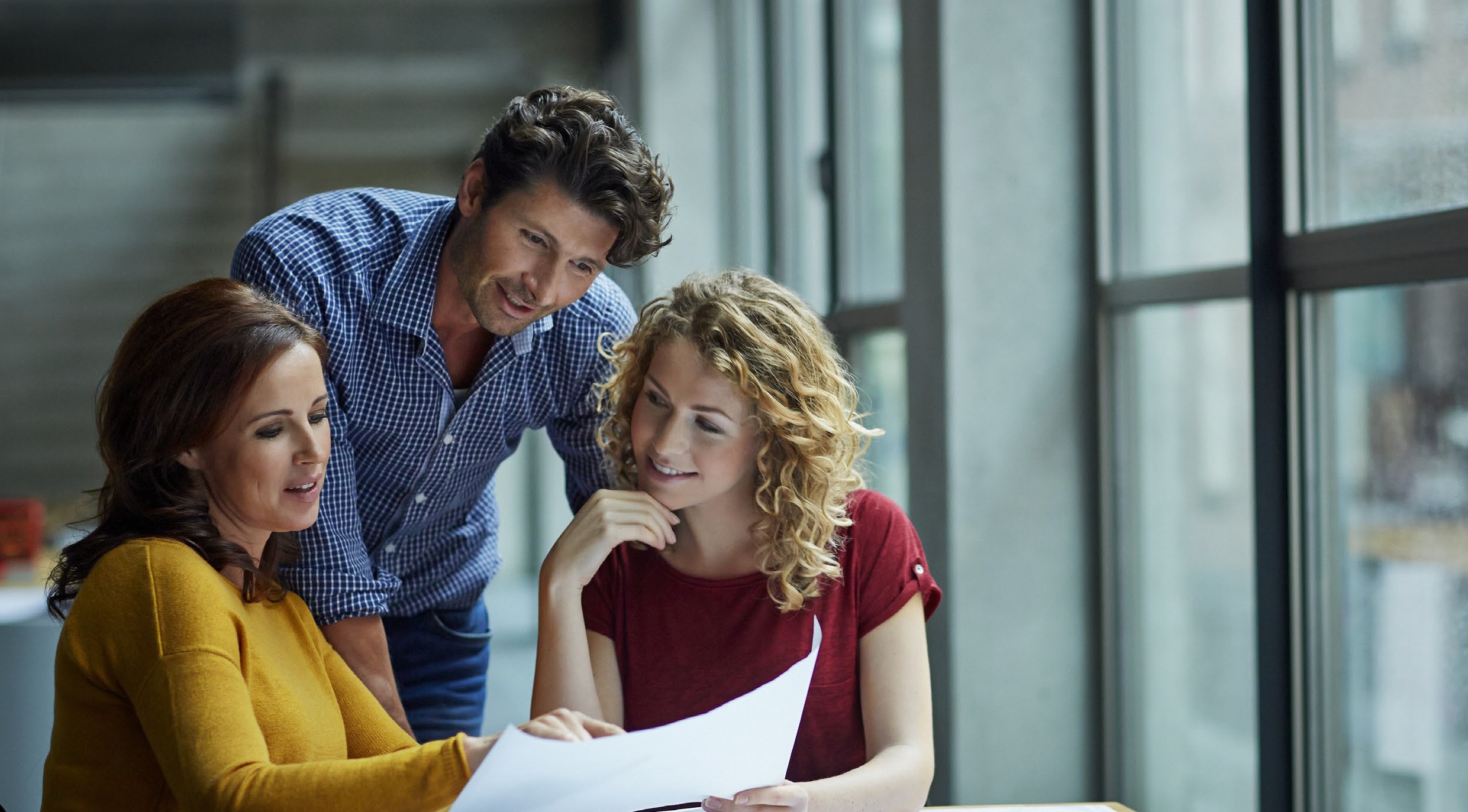 Pakiet Podstawowy*Kwota świadczenia jest skumulowaną wysokością świadczeń zgodnych z ogólnymi warunkami ubezpieczenia (OWU), którą wypłacamy, gdy dojdzie do danego zdarzenia ubezpieczeniowego.Cięzkie choroby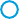 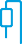 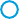 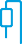 Ciężkie choroby ubezpieczonego (dla Pakietu Podstawowego w wariancie rozszerzonym)anemia aplastyczna (niedokrwistość aplastyczna), bąblowiec mózgu, chirurgiczne leczenie choroby niedokrwiennejserca (by-pass), choroba  Creutzfeldta-Jakoba,  zator tętnicy płucnej, przewlekła niewydolność nerek, nowotwór złośliwy, kleszczowe zapalenie mózgu, ropień mózgu, sepsa (posocznica), tężec, udar mózgu z trwałym ubytkiem neurologicznym, wścieklizna, zakażenie wirusem HIVzawodowe, zakażenie wirusem HIV w wyniku transfuzji krwi wykonanej na terytorium Rzeczypospolitej Polskiej u osoby niechorującej na hemofilię, zawał serca, zgorzel gazowa, choroba Parkinsona, ciężkie oparzenie, niezłośliwy guz mózgu, transplantacja, całkowita utrata wzroku w obydwu oczach.Ciężkie choroby małżonka (w wariancie podstawowym) anemia aplastyczna (niedokrwistość aplastyczna), bąblowiec mózgu, chirurgiczne leczenie choroby niedokrwiennejserca (by-pass), choroba  Creutzfeldta-Jakoba,  zator tętnicy płucnej, przewlekła niewydolność nerek, nowotwór złośliwy, kleszczowe zapalenie mózgu, ropień mózgu, sepsa (posocznica), tężec, udar mózgu z trwałym ubytkiem neurologicznym, wścieklizna, zakażenie wirusem HIVzawodowe, zakażenie wirusem HIV w wyniku transfuzji krwi wykonanej na terytorium Rzeczypospolitej Polskiej u osoby niechorującej na hemofilię, zawał serca, zgorzel gazowa.Leczenie specjalistyczneablacja, chemioterapia, radioterapia, radioterapia metodą Gamma Knife lub Cyber Knife, terapia interferonowa, dializoterapia, terapia radiojodem nienowotworowych chorób tarczycy, wszczepienie kardiowertera-defibrylatora, wszczepienie stymulatora resynchronizującego, wszczepienie stymulatora serca (rozrusznika).Pakiet Dziecko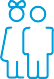 – rozszerzenie pakietu / wariantu podstawowegoPakiet zapewnia wsparcie finansowe w razie choroby lub wypadku dziecka. Proponujemy 3 ubezpieczenia dodatkowe, dzięki którym możesz otrzymać wsparciew razie ciężkiej choroby, uszczerbku na zdrowiu lub leczenia szpitalnego swoich dzieci.Trwały uszczerbek na zdrowiu dziecka spowodowany nieszczęśliwym wypadkiem – wypłacimy świadczenie,jeśli dziecko dozna uszczerbku na zdrowiu (np. po złamaniu, zwichnięciu czy oparzeniu). Wysokość świadczenia zależy od sumy ubezpieczenia i rodzaju uszczerbku. Stopień (procent) uszczerbku na zdrowiu dziecka ustalamy na podstawie specjalnej tabeli z różnymi rodzajami uszczerbków na zdrowiu dzieci. Wypłacamy świadczenie w wysokości zgodnej z tabelą w OWU.Wystąpienie ciężkiej choroby u dziecka – wypłacimy świadczenie, jeśli dziecko zachoruje na jedną z 26 ciężkich chorób objętych zakresem ubezpieczenia (bakteryjne zapalenie wsierdzia, całkowita utrata słuchu w co najmniej jednym uchu, całkowita utrata wzroku w co najmniej jednym oku, ciężkie oparzenie, choroba Leśniowskiego-Crohna, cukrzyca typu 1, dystrofia mięśniowa, nagminne porażenie dziecięce (choroba Heinego-Medina), neuroborelioza, niedokrwistość aplastyczna, niedokrwistość hemolityczna, niezłośliwy guz mózgu, nowotwór złośliwy, paraliż kończyn wskutek uszkodzenia rdzenia kręgowego, przewlekła niewydolność nerek, schyłkowa niewydolność wątroby, sepsa (posocznica), śpiączka, tężec, toczeń rumieniowaty układowy, transplantacja, utrata kończyny, wścieklizna, zakażenie wirusem HIV w wyniku transfuzji, zapalenie mózgu, zapalenie opon mózgowo-rdzeniowych. ). Kwota świadczenia jest taka sama, niezależnie od rodzaju choroby.Leczenie szpitalne dziecka – wypłacimy świadczenie, jeśli dziecko trafi do szpitala na dłużej niż 3 dni (pobyt spowodowany chorobą lub pobyt spowodowanynieszczęśliwym wypadkiem). Wysokość świadczenia zależy od przyczyny hospitalizacji i długości pobytu w szpitalu.W ramach jednej składki ochroną obejmujesz wszystkie swoje dzieci do 18. roku życia, a jeśli się uczą– do 25. roku życia.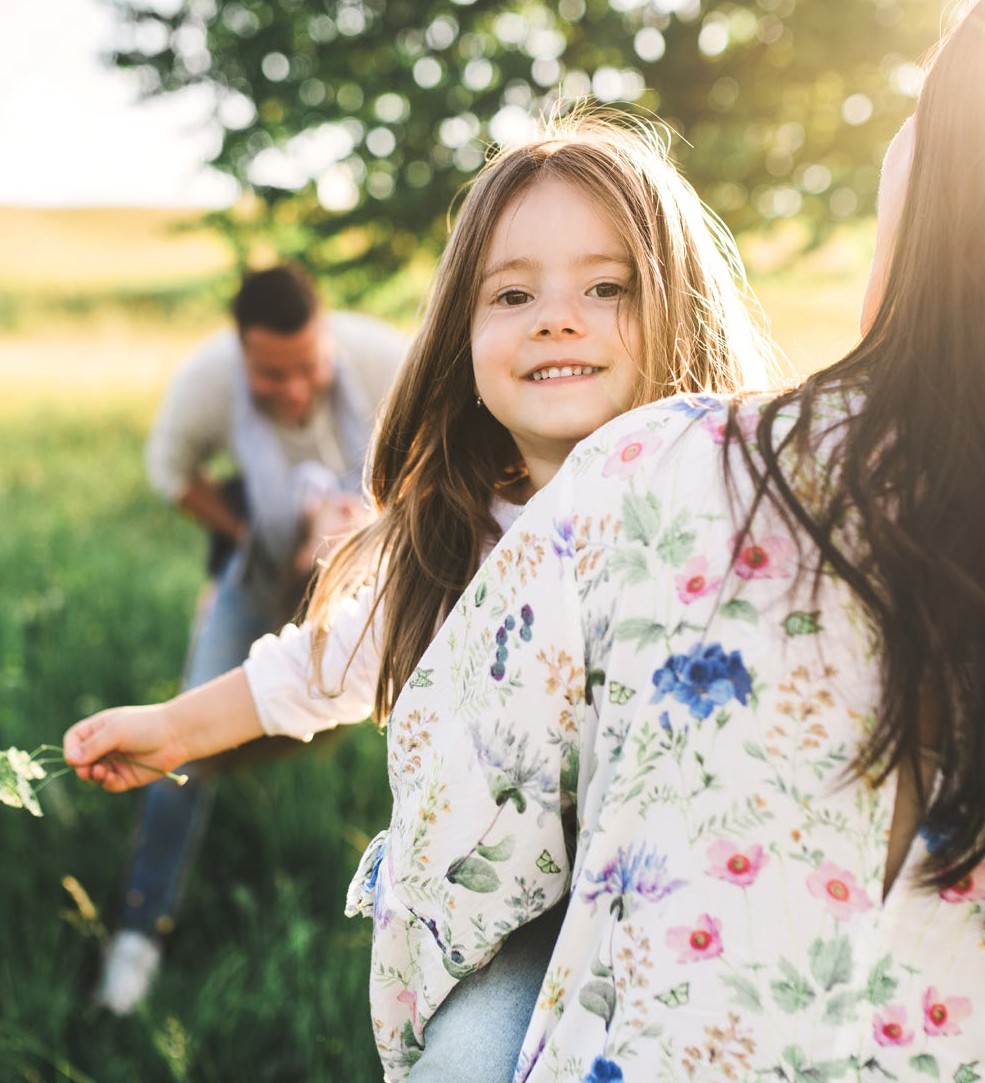 801 102 102 pzu.plPakiet Wypadkowy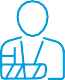 Pakiet Wypadkowy to ubezpieczenie PZU W Razie Wypadku.Zapewnia on wsparcie finansowe Tobie i Twoim bliskimw razie śmierci, trwałego inwalidztwa, oparzeń lub złamań kości spowodowanych nieszczęśliwym wypadkiem.W ramach pakietu rozszerzyliśmy ochronę ubezpieczeniową o zdarzenia losowe związane z:wypadkami komunikacyjnymi – wypadek komunikacyjny dotyczy zarówno ruchu drogowego, jak i kolejowego, wodnego oraz powietrznego, a nasze ubezpieczenie chroni bez względu na to, czy w wypadku brałeś/brałaś udział jako pieszy, pasażer, kierujący, czy członek załogi pojazdu,życiem codziennym – np. pożar, utonięcie, porażenie prądem, wybuch gazu,uprawianiem sportu – szeroko rozumiane formy aktywności fizycznej, np. jogging, jazda na rowerze, gra w piłkę, żeglarstwo, narciarstwo itp.*Kwota świadczenia jest skumulowaną wysokością świadczeń zgodnych z OWU, którą wypłacamy, gdy dojdzie do danego zdarzenia ubezpieczeniowego.Pakiet Onkologiczny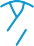 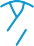 – dodatkowe wsparcie na wypadek wystąpienia nowotworuAby zapewnić jeszcze większe wsparcie na wypadek nieprzewidzianych zdarzeń, proponujemy rozszerzenie ochrony o świadczenia związane z chorobą nowotworową.Korzyści z proponowanej ofertySzersze zabezpieczenie finansowe pracowników na wypadek nieprzewidzianych zdarzeń losowych.W razie zdiagnozowania nowotworu złośliwegoubezpieczony otrzyma środki, które może przeznaczyć na dowolny cel, np. na dodatkowe konsultacje lekarskie czy nierefundowaną terapię farmakologiczną.Wypłacamy świadczenie nie tylko za zdiagnozowanie nowotworu, lecz także m.in. za chemioterapię albo radioterapię (zgodnie z OWU i postanowieniami dodatkowymi).Zapewniamy również wsparcie finansowe w razie diagnozy nowotworu złośliwego we wczesnym stadium, tzw. in situ (na podstawie postanowień dodatkowych).Karencje w pakiecie dodatkowym Wsparcie na wypadek nowotworu:90 dni: zdiagnozowanie nowotworu złośliwego, zdiagnozowanie nowotworu złośliwego we wczesnym stadium, wystąpienie ciężkiej choroby, specjalistyczne leczenie,6 miesięcy: śmierć ubezpieczonego.Do Pakietu Onkologicznego nie może przystąpić osoba, która w chwili podpisania deklaracji przebywa na zwolnieniu lekarskim, w szpitalu lub została uznana za niezdolnądo pracy lub służby. Deklarację możesz podpisać po zakończeniu L-4.Kwota świadczenia jest skumulowaną wysokością świadczeń zgodnych z OWU, którą wypłacamy, gdy dojdzie do danego zdarzenia ubezpieczeniowego.Jak przystąpić do ubezpieczenia i skorzystać z promocji?Aby przystąpić do ubezpieczenia, wypełnij deklarację przystąpienia i złóż ją wraz ze zgodą na potrącenie składekw miejscu wskazanym przez Twojego pracodawcę do 25. dnia miesiąca, który poprzedza miesiąc rozpoczęcia ochrony.Do ubezpieczenia możesz też przystąpić online – załóż konto w serwisie mojePZU i prześlij elektroniczny formularz z wyborem zakresu ubezpieczenia.Jak wypełnić deklarację?Dane ubezpieczonego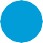 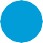 Wpisz dane swoje lub osoby współubezpieczonej: małżonka albo partnera życiowego lub pełnoletniego dziecka.Wybór wariantu ubezpieczenia i wysokość składkiWybrany wariant zaznacz znakiem X.KROK 1Wybierz jeden z 4 wariantów Pakietu Podstawowego. Możesz wybrać jeden wariant ubezpieczenia.Pakiet Dziecko – rozszerzenie pakietu podstawowegoKROK 2Wybierz pakiet dodatkowy (możesz przystąpić do każdego pakietu)Pakiet OnkologicznyDruk deklaracji otrzymasz od osób wyznaczonych w ArcelorMittal Poland SA.Zanim przystąpisz do ubezpieczenia, zapoznaj się z ogólnymi warunkami grupowego ubezpieczenia pracowniczego (OWU) typ P Plus wraz z ubezpieczeniami dodatkowymioraz ogólnymi warunkami grupowego ubezpieczenia (OWU) PZU W Razie Wypadku.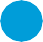 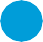 Partner życiowyWskaż partnera życiowego. Partner życiowy – to osoba, która:pozostaje z ubezpieczonym we wspólnym pożyciu,jest wskazana przez ubezpieczonego w deklaracji przystąpienia,nie jest w związku małżeńskim,nie jest spokrewniona z ubezpieczonym,w dniu wystąpienia u niej ciężkiej choroby nie ukończyła 70 lat – dotyczy dodatkowego grupowego ubezpieczenia na wypadek ciężkiej choroby małżonka.Możesz wskazać partnera życiowego tylko wtedy, gdy sam nie jesteś w związku małżeńskim, i tylko raz w danym roku polisowym. Wskazanie partnera obowiązuje od 1. dnia miesiąca następnegopo miesiącu, w którym nastąpiło wskazanie.Oświadczenia osoby, która przystępuje do ubezpieczeniaZapoznaj się z oświadczeniami i podpisz swoją deklarację lub przekaż ją osobomwspółubezpieczonym, jeśli deklaracja dotyczy Twojego małżonka albo partnera życiowego lub pełnoletniego dziecka.Oświadczenie ubezpieczonego podstawowego (pracownika)Wypełnij na deklaracji Twojego małżonka albo partnera życiowego lub pełnoletniego dziecka, jeśli przystępuje/przystępują do ubezpieczenia.Pozostałe punkty wypełnia zakład pracy.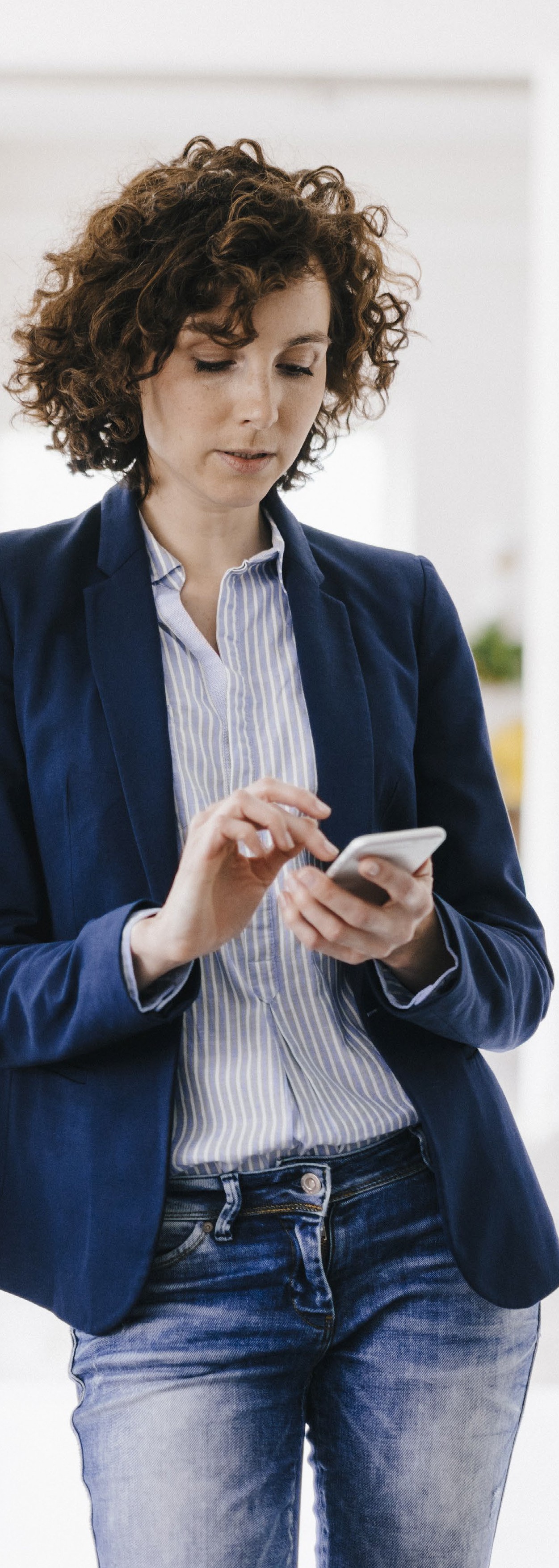 mojePZUWszystkie sprawy związane z ubezpieczeniem możesz załatwić online – w serwisie mojePZU. Wystarczy wejść na stronę moje.pzu.pl i założyć swoje konto.Zachęcamy do zdalnego kontaktu z namiza pośrednictwem serwisu mojePZU, gdzie możesz:sprawdzić, jakie posiadasz produkty i polisy,zgłosić szkodę i na bieżąco śledzić status swojego zgłoszenia,kupić online polisę PZU Auto, PZU Dom i PZU Wojażer,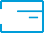 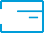 korzystać z bonusów i rabatów w ramach Klubu PZU Pomocni.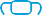 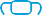 Jak założyć konto w 5 prostych krokach?Wejdź na stronę moje.pzu.pl.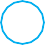 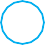 Podaj niezbędne dane: imię, nazwisko, numer PESEL. Wybierz metodę potwierdzenia swojej tożsamości.Uzupełnij dane kontaktowe i oświadczenia. Wpisz kod i zakończ rejestrację.Jak przystąpić do ubezpieczenia przez serwis mojePZU?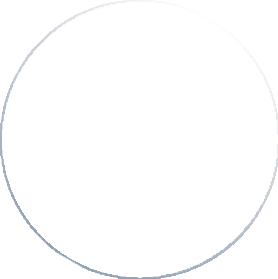 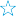 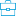 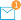 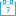 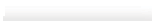 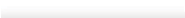 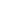 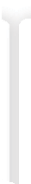 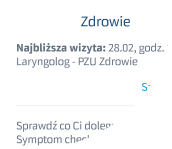 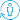 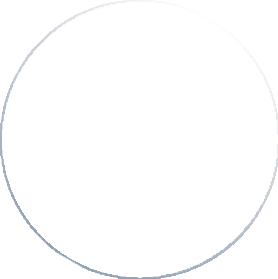 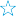 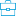 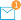 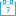 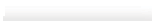 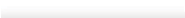 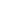 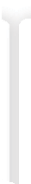 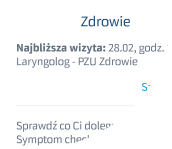 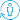 Zaloguj się na swoje konto i kliknij w ikonę ubezpieczenia grupowegow prawym górnym rogu ekranu. Zapoznaj się z dostępnymi wariantami ubezpieczenia: porównaj zakres i rodzaj świadczeń w tabeli. Wybierz interesujący Cię pakieti kliknij „Wybierz” na dole wybranej kolumny. Jeżeli są dostępne, możesz dokupić do ubezpieczenia dodatkowe świadczenia. Gdy skompletujesz swoje ubezpieczenie, możesz sprawdzić jego zakres oraz składkę miesięczną. Następnie kliknij „Dalej”. Uzupełnij brakujące dane formularza, w sekcji „Moje dane”.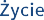 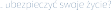 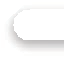 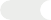 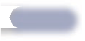 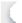 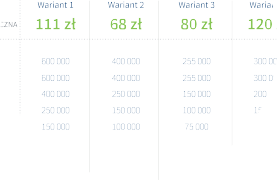 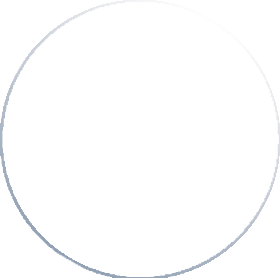 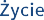 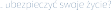 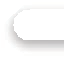 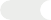 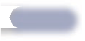 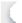 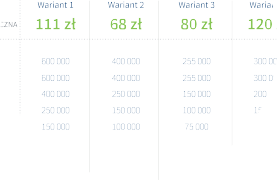 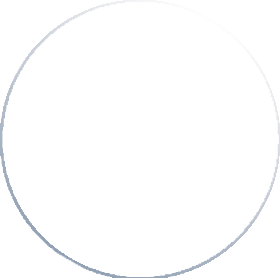 Możesz wskazać uposażonych, którzy otrzymają świadczenie w razie Twojej śmierci. Pamiętaj, że wszyscy uposażeni muszą w sumie otrzymać 100% świadczenia.Jeśli nie jesteś w związku małżeńskim, możesz wskazać partnera życiowego. Przy wypłacie świadczeń będzie traktowany jak mąż/żona.WAŻNEJeśli wskażesz partnera życiowego, otrzyma on prośbę o potwierdzenie swojej roli w jego koncie. Dopiero gdy Twój partner życiowy to zrobi, możesz wysłać swoją deklarację do zakładu pracy.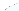 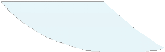 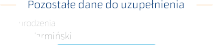 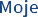 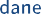 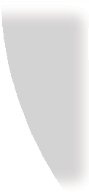 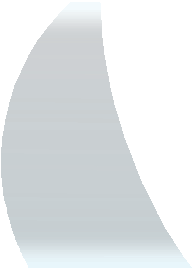 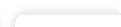 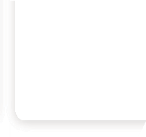 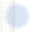 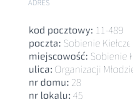 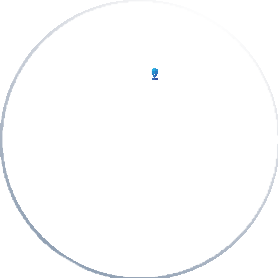 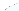 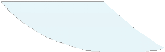 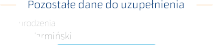 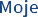 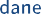 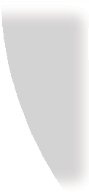 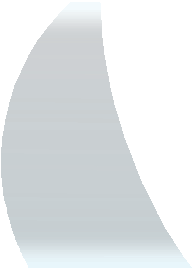 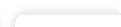 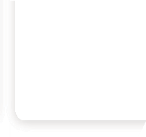 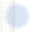 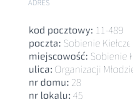 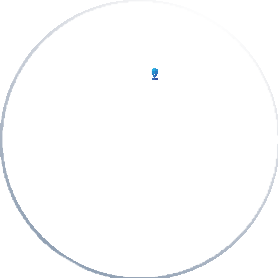 Sprawdź, czy poprawnie wprowadziłeś/wprowadziłaś wszystkie dane, oraz zaznacz wymagane zgody. Jeśli jesteś jedynym ubezpieczonym, to po kliknięciu „Wyślij do zakładu pracy” Twoja deklaracja zostanie wysłana do weryfikacji przez osobę, która obsługuje ubezpieczenia w Twoim miejscu pracy.Jeśli wskazałeś/wskazałaś partnera życiowego, to po kliknięciu „Wyślij do podpisu” deklaracja zostanie zapisana na Twoim koncie. Po tym jak Twój partner życiowy potwierdzi swoją rolę, deklaracja zmieni status na gotową do wysłania do zakładu pracy.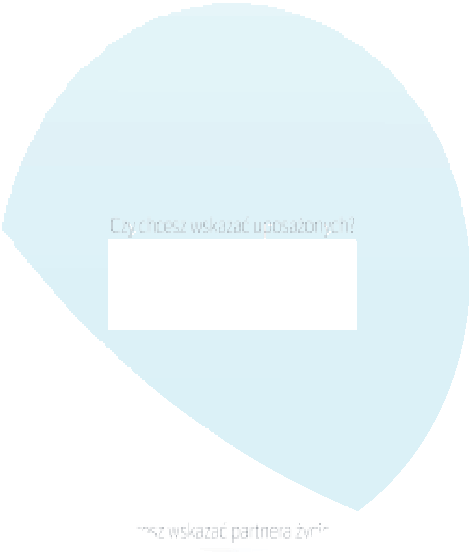 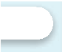 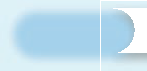 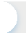 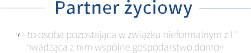 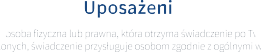 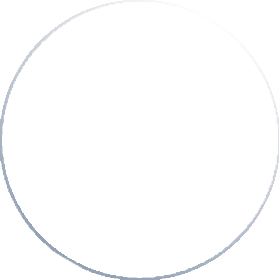 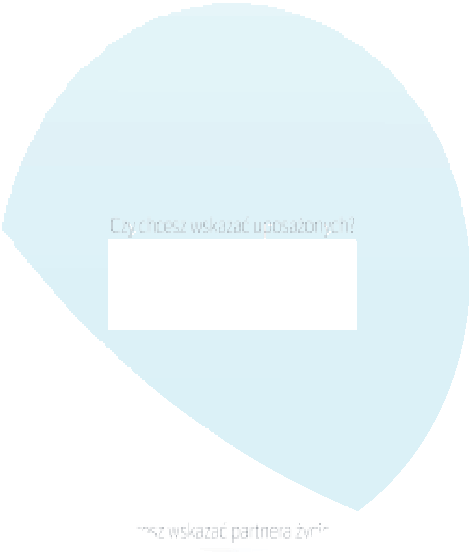 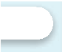 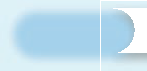 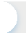 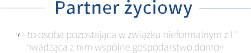 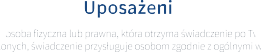 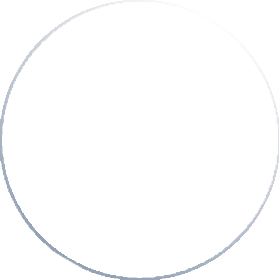 Jeśli chcesz, możesz udostępnić ofertę małżonkowi albo partnerowi życiowemu i pełnoletnim dzieciom.W każdej chwili możesz sprawdzić status swojej deklaracji – wystarczy kliknąć w ikonę ubezpieczenia grupowego.Dlaczego warto mieć konto w mojePZU?Komfort i wygodaKażda osoba ma bezpośredni dostęp do warunków ubezpieczenia na indywidualnym koncie.Oszczędność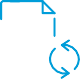 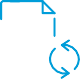 Dzięki elektronicznym formularzom nie trzeba drukować papierowych deklaracji ani przechowywać dokumentów.BezpieczeństwoElektroniczne przesyłanie formularza między systemami eliminuje ryzyko zagubienia deklaracji.DostępnośćKażdy ubezpieczony ma nieograniczony dostęp do swojego konta przez dowolne urządzenie podłączone do internetu.Wsparcie technicznemoje@pzu.pl	infolinia: 801 102 007 (opłata zgodna z taryfą operatora)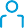 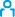 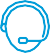 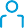 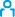 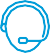 KontaktSzczegółowych informacji udzielają:ArcelorMittal Poland SAPracownicy wskazani w poszczególnych zakładach pracy.ArcelorMittal Poland SA Oddział Dąbrowa GórniczaCBS Grupa Ubezpieczeniowa Sp. z o.o. (na terenie ArcelorMittal Poland SA) w Dąbrowie Górniczej al. Piłsudskiego 92 (budynek Unitechu)tel. 32 794 59 96ArcelorMittal Poland SA Oddział KrakówPOLISHUT Sp. z o.o. Biuro obsługi PZU Życie:ul. Mrozowa 1 pok. 2831-752 Krakówtel. 788 655 124tel. 788 523 796ArcelorMittal Poland SA Oddział ZdzieszowicePani Mariola Forlitapok. 308 Nowy Biurowiec tel. 77 445 26 21ArcelorMittal Poland SA Oddział  Świętochłowice oraz Huta Królewska w ChorzowieKatarzyna Teleśnicka-Kapica tel. 666 880 904ArcelorMittal Poland SA  Oddział w SosnowcuAgnieszka Malinowska-Baszczyńska tel. 601 848 919PZU Życie SASpecjalna infolinia dla pracowników ArcelorMittal Poland SAtel.: 22 735 39 39Infolinia w zakresie mojePZUtel.: 22 566 50 07, wew. 5–1Niniejsza propozycja nie stanowi oferty handlowej w rozumieniu art. 66 Kodeksu cywilnego. Szczegółowe informacje o ubezpieczeniu, w tym definicje zdarzeń objętych ochroną, zakresu odpowiedzialności, wyłączeń i ograniczeń odpowiedzialności PZU Życie SA znajdują się w ogólnych warunkach ubezpieczenia dostępnych w załączeniu, a także w oddziałach PZU i na stronie pzu.pl.801 102 102 pzu.plOpłata zgodna z taryfą operatoraZAKRES  UBEZPIECZENIAŚWIADCZENIEŚWIADCZENIEŚWIADCZENIEŚWIADCZENIEZAKRES  UBEZPIECZENIAWARIANT IWARIANT IIWARIANT IIIWARIANT IVPAKIET PODSTAWOWYPAKIET PODSTAWOWYPAKIET PODSTAWOWYPAKIET PODSTAWOWYPAKIET PODSTAWOWYŚwiadczenia z tytułu śmierci ubezpieczonego spowodowanej*:Świadczenia z tytułu śmierci ubezpieczonego spowodowanej*:Świadczenia z tytułu śmierci ubezpieczonego spowodowanej*:Świadczenia z tytułu śmierci ubezpieczonego spowodowanej*:Świadczenia z tytułu śmierci ubezpieczonego spowodowanej*:wypadkiem komunikacyjnym w pracy234 800 zł223 200 zł240 800 zł287 000 złwypadkiem komunikacyjnym174 800 zł166 950 zł184 800 zł210 000 złwypadkiem w pracy174 800 zł166 950 zł184 800 zł221 000 złnieszczęśliwym wypadkiem114 800 zł110 700 zł128 800 zł144 000 złzawałem serca lub udarem mózgu97 400 zł92 850 zł104 400 zł132 000 złŚmierć ubezpieczonego57 400 zł55 350 zł64 400 zł72 000 złŚwiadczenia dla dziecka – osierocenie8 000 zł7 715 zł7 000 zł8 000 złŚwiadczenia z tytułu śmierci współubezpieczonych*:Świadczenia z tytułu śmierci współubezpieczonych*:Świadczenia z tytułu śmierci współubezpieczonych*:Świadczenia z tytułu śmierci współubezpieczonych*:Świadczenia z tytułu śmierci współubezpieczonych*:śmierć małżonka spowodowana nieszczęśliwym wypadkiem38 200 zł42 550 zł42 850 zł53 000 złśmierć małżonka18 200 zł17 550 zł17 850 zł23 000 złśmierć dziecka spowodowana nieszczęśliwym wypadkiem9 800 zł4 629 zł9 800 zł12 000 złśmierć dziecka4 800 zł4 629 zł4 800 zł7 000 złśmierć rodziców spowodowana nieszczęśliwym wypadkiem8 500 zł3 375 zł8 850 zł9 100 złśmierć rodziców3 500 zł3 375 zł3 850 zł4 100 złśmierć rodziców małżonka spowodowana nieszczęśliwym wypadkiem8 500 zł3 375 zł8 850 zł9 100 złśmierć rodziców małżonka3 500 zł3 375 zł3 850 zł4 100 złUrodzenie dziecka1 900 zł1 833 zł350 zł2 300 złUrodzenie martwego dziecka3 800 zł3 666 zł700 zł4 600 złZAKRES  UBEZPIECZENIAŚWIADCZENIEŚWIADCZENIEŚWIADCZENIEŚWIADCZENIEZAKRES  UBEZPIECZENIAWARIANT IWARIANT IIWARIANT IIIWARIANT IVŚwiadczenia zdrowotne:Świadczenia zdrowotne:Świadczenia zdrowotne:Świadczenia zdrowotne:Świadczenia zdrowotne:trwały uszczerbek na zdrowiu spowodowany nieszczęśliwym wypadkiem– za 100% trwałego uszczerbku60 200 zł58 050 zł59 500 zł77 000 złtrwały uszczerbek na zdrowiu spowodowany nieszczęśliwym wypadkiem– za 1% trwałego uszczerbku602 zł580,50 zł595 zł770 złtrwały uszczerbek na zdrowiu spowodowany zawałem serca lub udarem mózgu– za 100% trwałego uszczerbku56 000 zł52 500 zł42 000 zł55 000 złtrwały uszczerbek na zdrowiu spowodowany zawałem serca lub udarem mózgu– za 1% trwałego uszczerbku560 zł525 zł420 zł550 złwystąpienie ciężkiej choroby ubezpieczonego (22 jednostki chorobowe)5 500 zł5 000 zł5 500 zł9 500 złwystąpienie ciężkiej choroby u małżonka ubezpieczonego (17 jednostek chorobowych)4 500 zł3 500 zł4 500 zł4 500 złoperacja chirurgiczna:operacja chirurgiczna:operacja chirurgiczna:operacja chirurgiczna:operacja chirurgiczna:I klasa (100% sumy ubezpieczenia)5 000 zł4 500 zł5 000 zł7 000 złII klasa (50% sumy ubezpieczenia)2 500 zł2 250 zł2 500 zł3 500 złIII klasa (30% sumy ubezpieczenia)1 500 zł1 350 zł1 500 zł2 100 złIV klasa (10% sumy ubezpieczenia)500 zł450 zł500 zł700 złV klasa (5% sumy ubezpieczenia)250 zł225 zł250 zł350 złniezdolność do pracy i samodzielnej egzystencji20 000 zł10 000 zł30 000 zł30 000 złleczenie szpitalne - pobyt w szpitalu spowodowany*:wypadkiem komunikacyjnym w pracy (za pierwsze 14 dni pierwszego pobytu)372,80 zł326,20 zł716 zł800 złwypadkiem komunikacyjnym (za pierwsze 14 dni pierwszego pobytu)332,80 zł291,20 zł516 zł600 złwypadkiem przy pracy (za pierwsze 14 dni pierwszego pobytu)292,80 zł256,20 zł516 zł600 złzawałem serca lub krwotokiem śródmózgowym (za pierwsze 14 dni pierwszego pobytu)320 zł350 zł500 zł500 złnieszczęśliwym wypadkiem (za pierwsze 14 dni pierwszego pobytu)252,80 zł221,20 zł316 zł400 złchorobą80 zł70 zł100 zł100 złnieszczęśliwym wypadkiem (od 15. dnia pierwszego pobytu)80 zł70 zł100 zł100 złpobyt na Oddziale Anestezjologii i Intensywnej Terapii – jednorazowe świadczenie800 zł700 zł1 000 zł1 000 złrekonwalescencja – za każdy dzień zwolnienia lekarskiego (maksymalnie za 30 dni po minimum 14-dniowym pobycie w szpitalu) "40 zł28 zł50 zł50 złleczenie szpitalne poza terytorium PolskiTakTakTakTakkarta apteczna – prawo do odbioru w aptece produktów o wartości:200 zł200 zł300 zł300 złleczenie specjalistyczne (ablacja, chemioterapia albo radioterapia bądź radioterapia Gamma Knife lub Cyber Knife, dializoterapia, terapia interferonowa, terapia radiojodem nienowotworowych chorób tarczycy, wszczepienie kardiowertera-defibrylatora, wszczepienie stymulatora resynchronizującego, wszczepienie stymulatora (rozrusznika) serca)4 600 zł4 500 zł5 000 zł5 500 złPrawo do indywidualnej kontynuacji ubezpieczeniaGwarancja kontynuacji typ AGwarancja kontynuacji typ AGwarancja kontynuacji typ AGwarancja kontynuacji typ ASKŁADKA MIESIĘCZNA92,50 zł86 zł98,50 zł118 złPAKIET PODSTAWOWY Z PAKIETEM OCHRONA DLA DZIECKAleczenie szpitalne dziecka - pobyt w szpitalu spowodowany*:chorobą25 zł25 zł25 zł25 złnieszczęśliwym wypadkiem (za pierwsze 14 dni pierwszego pobytu)50 zł50 zł50 zł50 złnieszczęśliwym wypadkiem (od 15. dnia pierwszego pobytu)25 zł25 zł25 zł25 złwystąpienie ciężkiej choroby dziecka ubezpieczonego (26 jednostek chorobowych)5 000 zł5 000 zł8 000 zł8 000 złuszczerbek na zdrowiu dziecka spowodowany nieszczęśliwym wypadkiem (odpowiedni % sumy ubezpieczenia w zależności od rodzaju uszczerbku)"10 000 zł10 000 zł10 000 zł10 000 złSkładka miesięczna za osobę PAKIET PODSTAWOWY+PAKIET DZIECKO102 zł95,50 zł109 zł128,50 złPAKIET WYPADKOWY – ZAKRES UBEZPIECZENIAŚWIADCZENIEWARIANT I	WARIANT IIŚWIADCZENIEWARIANT I	WARIANT IIPAKIET WYPADKOWY – ZAKRES UBEZPIECZENIAŚmierć ubezpieczonego spowodowana*:wypadkiem komunikacyjnym w pracy z udziałem samochodu ciężarowego w porze nocnej (22.00-6.00 czasu lokalnego)200 100 zł400 100 złwypadkiem komunikacyjnym w pracy w porze nocnej (22.00–6.00 czasu lokalnego)150 100 zł300 100 złwypadkiem komunikacyjnym w pracy z udziałem samochodu ciężarowego150 100 zł300 100 złwypadkiem komunikacyjnym z udziałem samochodu ciężarowego w porze nocnej (22.00–6.00 czasu lokalnego)150 100 zł300 100 złwypadkiem komunikacyjnym w porze nocnej (22.00–6.00 czasu lokalnego)100 100 zł200 100 złwypadkiem komunikacyjnym w pracy100 100 zł200 100 złwypadkiem komunikacyjnym z udziałem samochodu ciężarowego100 100 zł200 100 złwypadkiem komunikacyjnym50 100 zł100 100 złpożarem albo zatruciem tlenkiem węgla50 100 zł100 100 złutonięciem50 100 zł100 100 złwybuchem gazu50 100 zł100 100 złporażeniem prądem albo uderzeniem pioruna50 100 zł100 100 złuprawianiem sportu50 100 zł100 100 złuprawianiem niebezpiecznego sportu100 100 zł200 100 złuprawianiem sportu na kółkach100 100 zł200 100 złuprawianiem narciarstwa albo snowboardingu150 100 zł300 100 złŚmierć ubezpieczonego – niezależnie od przyczyny100 zł100 złŚmierć małżonka albo partnera życiowego spowodowana wypadkiem komunikacyjnym50 000 zł100 000 złUszkodzenie ciała ubezpieczonego:oparzenie10 000 zł20 000 złtrwałe inwalidztwo spowodowane:wypadkiem komunikacyjnympożaremwybuchem gazuporażeniem prądem albo uderzeniem piorunacałkowite – 10 000 zł częściowe – odpowiedni procent sumy ubezpieczenia (10 000 zł) w zależnościod rodzaju uszkodzenia ciała– zgodnie z OWUcałkowite – 20 000 zł częściowe – odpowiedni procent sumy ubezpieczenia (20 000 zł) w zależnościod rodzaju uszkodzenia ciała– zgodnie z OWUzłamanie kości spowodowane:uprawianiem sportu na kółkachuprawianiem joggingugrą w piłkęodpowiedni procent sumy ubezpieczenia (10 000 zł) w zależnościod rodzaju złamania– zgodnie z OWUodpowiedni procent sumy ubezpieczenia (20 000 zł) w zależnościod rodzaju złamania– zgodnie z OWUSKŁADKA MIESIĘCZNA ZA OSOBĘ6,50 zł12 złZDARZENIEWARIANT IWARIANT IIWARIANT SKUMULOWANYZdiagnozowanie nowotworu złośliwego:do 45. roku życia26 000 zł42 000 zł68 000 złod 46. do 55. roku życia11 000 zł18 000 zł29 000 złod 56. do 70. roku życia4 000 zł6 000 zł10 000 złZdiagnozowanie nowotworu złośliwego we wczesnym stadium600 zł1 000 zł1 600 złWystąpienie ciężkiej chorobyzawał serca, udar mózgu z trwałym ubytkiem neurologicznym, chirurgiczne leczenie choroby niedokrwiennej serca (by-pass), choroba Creutzfelda-Jakoba, zator tętnicy płucnej, przewlekła niewydolność nerek, kleszczowe zapalenie mózgu, sepsa (posocznica), tężec, wścieklizna, anemia aplastyczna, bąblowiec mózgu, ropień mózgu, zakażenie wirusem HIV w wyniku transfuzji, zakażenie wirusem HIV zawodowe, zgorzel gazowa1 000 zł1 000 zł2 000 złSpecjalistyczne  leczeniechemioterapia, radioterapia, radioterapia Gamma Knife lub Cyber Knife4 000 zł6 000 zł10 000 złSpecjalistyczne  leczenieablacja, dializoterapia, terapia interferonowa, terapia radiojodem nienowotworowych chorób tarczycy, wszczepienie kardiowertera– defibrylatora, wszczepienie stymulatora serca (rozrusznika), wszczepienie stymulatora resynchronizującego1 000 zł1 000 zł2 000 złSKŁADKA MIESIĘCZNA ZA OSOBĘ12 zł17 zł29 złPAKIET PODSTAWOWYSKŁADKA MIESIĘCZNA ZA OSOBĘPAKIET PODSTAWOWYSKŁADKA MIESIĘCZNA ZA OSOBĘWariant IWariant II92,50 zł86,00 złWariant IIIWariant IV98,50 zł118,00 złPAKIET DZIECKO + PAKIET PODSTAWOWYSKŁADKA MIESIĘCZNA ZA OSOBĘPAKIET DZIECKO + PAKIET PODSTAWOWYSKŁADKA MIESIĘCZNA ZA OSOBĘWariant IWariant II102,00 zł95,50 złWariant IIIWariant IV109,00 zł128,50 złPAKIET WYPADKOWY – PZU W RAZIE WYPADKU(możesz wybrać jeden z 2 wariantów)PAKIET WYPADKOWY – PZU W RAZIE WYPADKU(możesz wybrać jeden z 2 wariantów)Wariant IWariant II6,50 zł12 zł